ANEXO 10MODELO - Portaria(Timbre da Prefeitura)DESIGNAÇÃO DE GESTOR E RESPONSÁVEL TÉCNICOPortaria nº__________________________de_____de_____________________de_______Prefeitura Municipal de______________________Usando de suas atribuições legais, resolve, pela presente portaria, designar o Sr.___________________________________, contador da Prefeitura, C.R.C. nº. ______________, e o Sr._________________________, (engenheiro ou arquiteto), devidamente habilitado da Prefeitura, CREA / CAU nº. _________________, para, respectivamente, exercerem as funções de GESTOR e RESPONSÁVEL TÉCNICO do convênio a ser firmado com a Secretaria de Turismo e Viagens do Estado de São Paulo.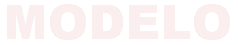 Prefeitura Municipal de _______________________Registro na Secretaria Geral em ____ de ______________ de ______.__________________________________Prefeito Municipal